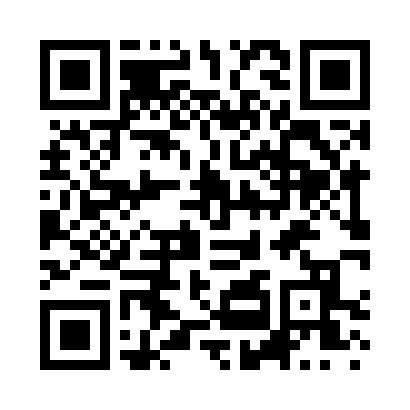 Prayer times for Grand Meadow, Minnesota, USAMon 1 Jul 2024 - Wed 31 Jul 2024High Latitude Method: Angle Based RulePrayer Calculation Method: Islamic Society of North AmericaAsar Calculation Method: ShafiPrayer times provided by https://www.salahtimes.comDateDayFajrSunriseDhuhrAsrMaghribIsha1Mon3:435:331:145:208:5610:452Tue3:445:331:155:218:5510:443Wed3:455:341:155:218:5510:444Thu3:465:351:155:218:5510:435Fri3:475:351:155:218:5510:436Sat3:485:361:155:218:5410:427Sun3:495:371:155:218:5410:418Mon3:505:371:165:218:5310:409Tue3:515:381:165:218:5310:3910Wed3:525:391:165:218:5210:3911Thu3:545:401:165:218:5210:3812Fri3:555:401:165:218:5110:3713Sat3:565:411:165:218:5110:3614Sun3:575:421:165:208:5010:3415Mon3:595:431:165:208:4910:3316Tue4:005:441:165:208:4910:3217Wed4:025:451:175:208:4810:3118Thu4:035:461:175:208:4710:3019Fri4:045:471:175:208:4610:2820Sat4:065:481:175:198:4510:2721Sun4:075:491:175:198:4410:2522Mon4:095:501:175:198:4410:2423Tue4:105:511:175:198:4310:2324Wed4:125:521:175:188:4210:2125Thu4:135:531:175:188:4110:2026Fri4:155:541:175:188:4010:1827Sat4:165:551:175:178:3810:1628Sun4:185:561:175:178:3710:1529Mon4:195:571:175:178:3610:1330Tue4:215:581:175:168:3510:1231Wed4:235:591:175:168:3410:10